ЗАКОНОРЛОВСКОЙ ОБЛАСТИОБ ОТВЕТСТВЕННОСТИ ЗА АДМИНИСТРАТИВНЫЕ ПРАВОНАРУШЕНИЯПринятОрловским областнымСоветом народных депутатов31 мая 2013 годаПреамбула утратила силу. - Закон Орловской области от 13.06.2019 N 2345-ОЗ.Глава 1. ОБЩИЕ ПОЛОЖЕНИЯСтатья 1.1. Законодательство Орловской области об административных правонарушениях1. Законодательство Орловской области об административных правонарушениях состоит из настоящего Закона, принятого в соответствии с Кодексом Российской Федерации об административных правонарушениях.Никакие положения настоящего Закона не могут противоречить Конституции Российской Федерации, общепризнанным принципам и нормам международного права, международным договорам Российской Федерации, федеральным конституционным законам, федеральным законам, Уставу (Основному Закону) Орловской области.2. Установление административной ответственности в каких-либо нормативных правовых актах государственных органов Орловской области, кроме настоящего Закона, запрещается.3. Положения настоящего Закона не могут быть истолкованы как ограничивающие реализацию и применение Кодекса Российской Федерации об административных правонарушениях на всей территории Орловской области.Статья 1.2. Порядок производства по делам об административных правонарушенияхПорядок производства по делам об административных правонарушениях и порядок исполнения постановлений о назначении административных наказаний определяются Кодексом Российской Федерации об административных правонарушениях.Статья 1.3. Виды административных наказаний1. В соответствии с Кодексом Российской Федерации об административных правонарушениях за совершение административных правонарушений настоящим Законом предусматриваются следующие виды административных наказаний:1) предупреждение;2) административный штраф.2. Предупреждение и административный штраф применяются в равной мере в отношении физических и юридических лиц.3. Предупреждение и административный штраф применяются только в качестве основных административных наказаний. Виновное лицо за одно и то же правонарушение не может быть одновременно подвергнуто наказаниям в виде предупреждения и штрафа.Статья 1.4. Порядок зачисления административных штрафовСуммы административных штрафов подлежат зачислению в бюджеты бюджетной системы Российской Федерации в соответствии с законодательством Российской Федерации.Глава 2. АДМИНИСТРАТИВНЫЕ ПРАВОНАРУШЕНИЯ,ПОСЯГАЮЩИЕ НА ПРАВА ГРАЖДАНСтатья 2.1. Нарушение законодательства о выборах и референдумах в Орловской областиНарушение законодательства о выборах и референдумах в Орловской области, повлекшее за собой незаконное ограничение избирательных прав граждан при проведении выборов в органы государственной власти Орловской области, органы местного самоуправления муниципального образования Орловской области (далее - органы местного самоуправления Орловской области), референдума Орловской области, местного референдума в Орловской области, отзыва выборного должностного лица местного самоуправления в Орловской области, депутата представительного органа муниципального образования Орловской области, если ответственность за данное правонарушение не наступает в соответствии с законодательством Российской Федерации, -(в ред. Закона Орловской области от 13.07.2022 N 2772-ОЗ)влечет предупреждение или наложение административного штрафа на граждан в размере от ста до пятисот рублей; на должностных лиц - от пятисот до одной тысячи рублей; на юридических лиц - от одной тысячи до одной тысячи пятисот рублей.Статья 2.2. Нарушение порядка предоставления государственных и муниципальных услуг(введена Законом Орловской области от 04.12.2013 N 1573-ОЗ)1. Нарушение должностным лицом органа исполнительной власти Орловской области или органа местного самоуправления Орловской области, работником многофункционального центра предоставления государственных и муниципальных услуг либо работником государственного учреждения Орловской области, осуществляющего деятельность по предоставлению государственных услуг, работником муниципального учреждения Орловской области, осуществляющего деятельность по предоставлению муниципальных услуг, порядка предоставления государственной или муниципальной услуги, установленного соответственно нормативным правовым актом Орловской области или нормативным правовым актом органа местного самоуправления Орловской области, повлекшее непредоставление государственной или муниципальной услуги заявителю либо предоставление государственной или муниципальной услуги заявителю с нарушением установленных сроков, за исключением случаев, предусмотренных частью 2 настоящей статьи, если эти действия (бездействие) не образуют состав правонарушения, предусмотренного законодательством Российской Федерации, -(в ред. Закона Орловской области от 13.07.2022 N 2772-ОЗ)влечет наложение административного штрафа на должностных лиц органов исполнительной власти Орловской области или органов местного самоуправления Орловской области в размере от двух тысяч до четырех тысяч рублей; на работников многофункциональных центров предоставления государственных и муниципальных услуг либо работников государственных учреждений Орловской области, осуществляющих деятельность по предоставлению государственных услуг, работников муниципальных учреждений Орловской области, осуществляющих деятельность по предоставлению муниципальных услуг, - от одной тысячи до одной тысячи пятисот рублей.(в ред. Закона Орловской области от 13.07.2022 N 2772-ОЗ)2. Требование лицом, указанным в части 1 настоящей статьи, для предоставления государственной или муниципальной услуги документов и (или) платы, не предусмотренных нормативными правовыми актами Российской Федерации, нормативными правовыми актами Орловской области, нормативными правовыми актами органов местного самоуправления Орловской области, если эти действия (бездействие) не образуют состав правонарушения, предусмотренного законодательством Российской Федерации, -влечет наложение административного штрафа на должностных лиц органов исполнительной власти Орловской области или органов местного самоуправления Орловской области в размере от трех тысяч до пяти тысяч рублей; на работников многофункциональных центров предоставления государственных и муниципальных услуг либо работников государственных учреждений Орловской области, осуществляющих деятельность по предоставлению государственных услуг, работников муниципальных учреждений Орловской области, осуществляющих деятельность по предоставлению муниципальных услуг, - от одной тысячи пятисот рублей до двух тысяч рублей.(в ред. Закона Орловской области от 13.07.2022 N 2772-ОЗ)Статья 2.3. Нарушение установленного законом Орловской области порядка назначения и проведения опроса граждан в муниципальных образованиях Орловской области(введена Законом Орловской области от 13.07.2022 N 2772-ОЗ)1. Нарушение установленного законом Орловской области порядка назначения и проведения опроса граждан в муниципальных образованиях Орловской области (далее - опрос), выразившееся в воспрепятствовании участия граждан в опросе, а также в принуждении их к участию или неучастию в опросе, -влечет предупреждение или наложение административного штрафа на граждан в размере от пятисот до одной тысячи рублей; на должностных лиц - от одной тысячи до двух тысяч рублей; на юридических лиц - от пяти тысяч до десяти тысяч рублей.2. Нарушение установленного законом Орловской области порядка проведения опроса, повлекшее искажение результатов опроса, -влечет наложение административного штрафа на граждан в размере от пятисот до одной тысячи рублей; на должностных лиц - от одной тысячи до двух тысяч рублей; на юридических лиц - от пяти тысяч до десяти тысяч рублей.Глава 3. АДМИНИСТРАТИВНЫЕ ПРАВОНАРУШЕНИЯ,ПОСЯГАЮЩИЕ НА ЗДОРОВЬЕ И ОБЩЕСТВЕННУЮ НРАВСТВЕННОСТЬСтатья 3.1. Посягательство на права и здоровье несовершеннолетних1. Утратила силу. - Закон Орловской области от 13.07.2022 N 2772-ОЗ.2. Допущение употребления лицами, не достигшими восемнадцати лет, алкогольной продукции, пива и напитков, изготавливаемых на его основе, в местах развлечения (досуга), в клубах, на дискотеках, танцевальных площадках, в компьютерных заведениях, кинотеатрах, в том числе в виде предоставления условий, помещений, отсутствия мер запретительного и пресекательного характера, -влечет наложение административного штрафа на должностных лиц - в размере от трех тысяч до восьми тысяч рублей, на юридических лиц - в размере от пятнадцати тысяч до тридцати тысяч рублей.3. Утратила силу. - Закон Орловской области от 30.09.2020 N 2524-ОЗ.4. Нарушение установленного законом Орловской области запрета продажи лицам, не достигшим возраста восемнадцати лет, безалкогольных тонизирующих напитков, в том числе безалкогольных энергетических напитков, -влечет наложение административного штрафа на граждан в размере от трех тысяч до пяти тысяч рублей, на должностных лиц - от пяти тысяч до восьми тысяч рублей, на юридических лиц - от пятнадцати тысяч до тридцати тысяч рублей.(часть 4 введена Законом Орловской области от 30.04.2020 N 2486-ОЗ)Статья 3.2. Несоблюдение требований к обеспечению мер по содействию физическому, интеллектуальному, психическому, духовному и нравственному развитию детейНесоблюдение установленных законодательством Орловской области требований к обеспечению лицами, осуществляющими мероприятия с участием детей, а также юридическими лицами или лицами, осуществляющими предпринимательскую деятельность без образования юридического лица, мер по содействию физическому, интеллектуальному, психическому, духовному и нравственному развитию детей -влечет наложение административного штрафа на граждан в размере от пятисот до одной тысячи рублей; на должностных лиц - от трех тысяч до семи тысяч рублей; на юридических лиц - от пятнадцати тысяч до двадцати пяти тысяч рублей.Глава 4. АДМИНИСТРАТИВНЫЕ ПРАВОНАРУШЕНИЯВ ОБЛАСТИ ОХРАНЫ СОБСТВЕННОСТИУтратила силу. - Закон Орловской области от 13.10.2014 N 1660-ОЗ.Глава 5. АДМИНИСТРАТИВНЫЕ ПРАВОНАРУШЕНИЯ В ОБЛАСТИОХРАНЫ ОКРУЖАЮЩЕЙ СРЕДЫ И ПРИРОДОПОЛЬЗОВАНИЯСтатья 5.1. Уничтожение редких и находящихся под угрозой исчезновения видов животных, растений или грибовУничтожение редких и находящихся под угрозой исчезновения видов животных, растений или грибов, занесенных в Красную книгу Орловской области, а равно действия (бездействие), которые могут привести к гибели, сокращению численности либо нарушению среды обитания этих животных или к гибели таких растений или грибов, либо добыча, хранение, перевозка, сбор, содержание, приобретение, продажа либо пересылка указанных животных, растений или грибов, их продуктов, частей либо дериватов без надлежащего на то разрешения или с нарушением условий, предусмотренных разрешением, либо с нарушением иного установленного порядка, если эти действия не содержат уголовно наказуемого деяния, -(в ред. Закона Орловской области от 13.10.2014 N 1660-ОЗ)влечет наложение административного штрафа на граждан в размере от одной тысячи пятисот до двух тысяч пятисот рублей; на должностных лиц - от пятнадцати тысяч до двадцати тысяч рублей; на юридических лиц - от трехсот тысяч до пятисот тысяч рублей.Примечание. Под дериватами животных, растений, грибов, занесенных в Красную книгу Орловской области, в настоящей статье понимаются производные от указанных животных, растений, грибов (яйца, икра, семена и т.п.), а также продукты их переработки (галантерейные изделия, украшения, произведения искусства и т.п.).Статья 5.2. Утратила силу. - Закон Орловской области от 30.04.2020 N 2486-ОЗ.Статья 5.3. Организация сброса отходов производства и потребления с нарушением требований, установленных нормативными правовыми актами органов местного самоуправления Орловской области(введена Законом Орловской области от 02.11.2013 N 1558-ОЗ)Организация сброса отходов производства и потребления с нарушением требований, установленных нормативными правовыми актами органов местного самоуправления Орловской области, -влечет наложение административного штрафа на граждан в размере от двух тысяч до пяти тысяч рублей; на должностных лиц - от десяти тысяч до пятнадцати тысяч рублей; на юридических лиц - от ста тысяч до двухсот тысяч рублей.Глава 6. АДМИНИСТРАТИВНЫЕ ПРАВОНАРУШЕНИЯВ СФЕРАХ СТРОИТЕЛЬСТВА, БЛАГОУСТРОЙСТВА ИЖИЛИЩНО-КОММУНАЛЬНОГО ХОЗЯЙСТВА(в ред. Закона Орловской области от 13.06.2019 N 2345-ОЗ)Статья 6.1. Нарушение законодательства Орловской области в сфере строительства1. Строительство объектов без выполнения работ подготовительного периода по устройству ограждений и временных подъездных дорог, их ненадлежащее содержание в процессе строительства -влечет предупреждение или наложение административного штрафа на граждан в размере от одной тысячи до пяти тысяч рублей; на должностных лиц - от пяти тысяч до двадцати пяти тысяч рублей; на юридических лиц - от двадцати пяти тысяч до пятидесяти тысяч рублей.2. Утратила силу. - Закон Орловской области от 13.10.2014 N 1660-ОЗ.3. Самовольное изменение функционального назначения здания (помещения), влекущее нарушение архитектурного облика и эксплуатационной надежности объектов, а также самовольное изменение фасадов -влечет предупреждение или наложение административного штрафа на граждан в размере от одной тысячи до пяти тысяч рублей; на должностных лиц - от пяти тысяч до двадцати пяти тысяч рублей; на юридических лиц - от пятидесяти тысяч до ста тысяч рублей.Статья 6.2. Нарушение законодательства в сфере благоустройства, жилищно-коммунального хозяйства и предоставления коммунальных услуг(в ред. Закона Орловской области от 08.12.2020 N 2545-ОЗ)1 - 3.6. Утратили силу. - Закон Орловской области от 30.04.2020 N 2486-ОЗ.3.7. Непроведение мероприятий по очистке от снега, наледи и сосулек кровель нежилых зданий, сооружений и крыш их подъездов (входов) -(в ред. Закона Орловской области от 30.04.2020 N 2486-ОЗ)влечет предупреждение или наложение административного штрафа на граждан в размере от двух тысяч до трех тысяч рублей; на должностных лиц - от пяти тысяч до десяти тысяч рублей; на юридических лиц - от пятнадцати тысяч до двадцати тысяч рублей.(в ред. Закона Орловской области от 10.12.2019 N 2425-ОЗ)(часть 3.7 введена Законом Орловской области от 13.06.2019 N 2345-ОЗ)3.7.1. Сброс, складирование и (или) временное хранение мусора, порубочных остатков деревьев, кустарников, а также листвы и других остатков растительности на территориях общего пользования населенных пунктов Орловской области вне мест, специально отведенных для этого органами местного самоуправления поселений и городских округов Орловской области, а равно непринятие мер по ликвидации несанкционированных свалок мусора, порубочных остатков деревьев, кустарников, а также листвы и других остатков растительности на территориях общего пользования населенных пунктов Орловской области -влечет предупреждение или наложение административного штрафа на граждан в размере от пятисот до одной тысячи рублей; на должностных лиц - от трех тысяч до пяти тысяч рублей; на юридических лиц - от десяти тысяч до тридцати тысяч рублей.Повторное совершение административного правонарушения, предусмотренного абзацем первым настоящей части, -влечет наложение административного штрафа на граждан в размере от трех тысяч до пяти тысяч рублей; на должностных лиц - от пятнадцати тысяч до тридцати тысяч рублей; на юридических лиц - от семидесяти тысяч до ста тысяч рублей.Примечание. Положения настоящей части не распространяются на административные правонарушения, предусмотренные статьями 6.3, 6.35 и 8.2 Кодекса Российской Федерации об административных правонарушениях.(часть 3.7.1 введена Законом Орловской области от 08.12.2020 N 2545-ОЗ)3.8. Утратила силу. - Закон Орловской области от 30.04.2020 N 2486-ОЗ.3.9. Размещение транспортных средств, самоходных машин и механизмов, сельскохозяйственной техники и (или) их запасных частей на расположенных в границах населенных пунктов газонах, цветниках и иных территориях, занятых травянистыми растениями, детских и спортивных площадках -влечет предупреждение или наложение административного штрафа на граждан в размере от пятисот до одной тысячи рублей; на должностных лиц - от трех тысяч до пяти тысяч рублей; на юридических лиц - от десяти тысяч до тридцати тысяч рублей.(в ред. Закона Орловской области от 10.12.2019 N 2425-ОЗ)Повторное совершение административного правонарушения, предусмотренного абзацем первым настоящей части, -влечет наложение административного штрафа на граждан в размере от трех тысяч до пяти тысяч рублей; на должностных лиц - от пятнадцати тысяч до тридцати тысяч рублей; на юридических лиц - от семидесяти тысяч до ста тысяч рублей.Примечание. Положения настоящей части не распространяются на действия юридических лиц, должностных лиц и граждан, направленные на предотвращение противоправных деяний, предотвращение и (или) ликвидацию последствий аварий, стихийных бедствий, иных чрезвычайных ситуаций, тушение пожаров, проведение неотложных работ, связанных с обеспечением безопасности граждан или функционированием объектов жизнеобеспечения населения, спасение граждан, устранение угрозы их жизни или здоровью.Действие настоящей части не распространяется на отношения, связанные с размещением транспортных средств, самоходных машин и механизмов, сельскохозяйственной техники, используемых для производства работ, связанных с содержанием газонов, цветников и иных территорий, занятых травянистыми растениями, детских и спортивных площадок, а также работ, связанных с ремонтом объектов, расположенных на указанных территориях.(часть 3.9 введена Законом Орловской области от 13.06.2019 N 2345-ОЗ)3.10. Утратила силу. - Закон Орловской области от 30.04.2020 N 2486-ОЗ.4. Нарушение нормативных требований по подготовке к сезонной эксплуатации жилищно-коммунальных объектов, инженерных сетей и оборудования, утвержденных органами государственной власти Орловской области или органами местного самоуправления Орловской области, в том числе выявленных после оформления актов готовности их к сезонной эксплуатации, -влечет предупреждение или наложение административного штрафа на должностных лиц в размере от одной тысячи до пяти тысяч рублей; на юридических лиц - от пяти тысяч до десяти тысяч рублей.5. Утратила силу. - Закон Орловской области от 13.06.2019 N 2345-ОЗ.6. Нарушение нормативных сроков исполнения заявок населения на оказание жилищно-коммунальных услуг -влечет наложение административного штрафа на должностных лиц в размере от пяти тысяч до десяти тысяч рублей; на юридических лиц - от десяти тысяч до двадцати тысяч рублей.(в ред. Закона Орловской области от 10.04.2017 N 2089-ОЗ)Статья 6.2.1. Утратила силу. - Закон Орловской области от 19.09.2019 N 2371-ОЗ.Статья 6.3. Нанесение надписей, рисунков, графических изображений, размещение, расклеивание, вывешивание объявлений, листовок, плакатов, афиш и иных информационных материалов вне отведенных для этих целей местНанесение надписей, рисунков, графических изображений, размещение, расклеивание, вывешивание объявлений, листовок, плакатов, афиш и иных информационных материалов в местах, не отведенных для этих целей органами местного самоуправления Орловской области, в том числе на фасадах жилых домов, зданий и сооружений нежилого фонда, в подъездах жилых домов, на остановках общественного транспорта, столбах, деревьях, садово-парковой мебели, объектах малых архитектурных форм, -влечет наложение административного штрафа на граждан в размере от одной тысячи до пяти тысяч рублей; на должностных лиц - от десяти тысяч до тридцати тысяч рублей; на юридических лиц - от тридцати тысяч до шестидесяти тысяч рублей.(в ред. Закона Орловской области от 13.06.2019 N 2345-ОЗ)Статья 6.4. Непринятие мер по ограничению доступа посторонних лиц в подсобные помещения зданийНепринятие мер по ограничению доступа посторонних лиц в подвалы, технические подполья, на чердаки и в другие подсобные помещения зданий -влечет наложение административного штрафа на должностных лиц, ответственных за эксплуатацию и содержание зданий, в размере от одной тысячи до пяти тысяч рублей; на юридических лиц - от десяти тысяч до двадцати тысяч рублей.(в ред. Закона Орловской области от 10.04.2017 N 2089-ОЗ)Статья 6.5. Утратила силу. - Закон Орловской области от 05.10.2017 N 2145-ОЗ.Глава 7. АДМИНИСТРАТИВНЫЕ ПРАВОНАРУШЕНИЯ НА ТРАНСПОРТЕСтатья 7.1. Безбилетный проезд, провоз багажа без оплаты в трамвае, троллейбусе, автобусе городского и пригородного сообщения, маршрутном таксиБезбилетный проезд, провоз багажа без оплаты в трамвае, троллейбусе, автобусе городского и пригородного сообщения, маршрутном такси -влечет наложение административного штрафа на граждан в размере двухсот рублей.(в ред. Закона Орловской области от 05.07.2019 N 2361-ОЗ)Статья 7.2. Невыдача проездных билетовНевыдача проездных билетов пассажирам автобусов городского и пригородного сообщения, маршрутных такси независимо от форм собственности водителями или другими лицами, ответственными за выдачу проездных билетов, -влечет наложение административного штрафа в размере от трехсот до одной тысячи рублей.Статья 7.3. Утратила силу. - Закон Орловской области от 05.10.2015 N 1859-ОЗ.Статьи 7.4 - 7.5. Утратили силу. - Закон Орловской области от 07.07.2015 N 1800-ОЗ.Глава 8. АДМИНИСТРАТИВНЫЕ ПРАВОНАРУШЕНИЯ В ОБЛАСТИПРЕДПРИНИМАТЕЛЬСКОЙ ДЕЯТЕЛЬНОСТИСтатья 8.1. Утратила силу. - Закон Орловской области от 13.10.2014 N 1660-ОЗ.Статья 8.2. Нарушение схемы размещения нестационарных торговых объектов(в ред. Закона Орловской области от 13.10.2014 N 1660-ОЗ)Нарушение утвержденной нормативным правовым актом органа местного самоуправления Орловской области схемы размещения нестационарных торговых объектов на земельных участках, в зданиях, строениях, сооружениях, находящихся в государственной собственности Орловской области или муниципальной собственности, -влечет наложение административного штрафа на граждан в размере от трех тысяч до пяти тысяч рублей; на должностных лиц - от десяти тысяч до пятнадцати тысяч рублей; на юридических лиц - от тридцати тысяч до пятидесяти тысяч рублей.Повторное совершение административного правонарушения, предусмотренного абзацем первым настоящей статьи, -(абзац введен Законом Орловской области от 13.06.2019 N 2345-ОЗ)влечет наложение административного штрафа на граждан в размере от трех тысяч до пяти тысяч рублей; на должностных лиц - от десяти тысяч до двадцати тысяч рублей; на юридических лиц - от тридцати тысяч до ста тысяч рублей.(абзац введен Законом Орловской области от 13.06.2019 N 2345-ОЗ)Глава 9. АДМИНИСТРАТИВНЫЕ ПРАВОНАРУШЕНИЯ, ПОСЯГАЮЩИЕНА ИНСТИТУТЫ ГОСУДАРСТВЕННОЙ ВЛАСТИ ОРЛОВСКОЙ ОБЛАСТИИ МЕСТНОГО САМОУПРАВЛЕНИЯ ОРЛОВСКОЙ ОБЛАСТИСтатья 9.1. Невыполнение законных требований депутата1. Невыполнение либо несвоевременное выполнение должностным лицом органа государственной власти Орловской области, государственного органа Орловской области законных требований депутата Орловского областного Совета народных депутатов, а равно создание препятствий в осуществлении его деятельности либо оказание на него давления -влечет наложение административного штрафа на должностных лиц в размере от двух тысяч до трех тысяч рублей.2. Невыполнение либо несвоевременное выполнение должностным лицом органа местного самоуправления Орловской области законных требований депутата представительного органа местного самоуправления Орловской области, а равно создание препятствий в осуществлении его деятельности либо оказание на него давления -влечет наложение административного штрафа на должностных лиц в размере от двух тысяч до трех тысяч рублей.Статья 9.2. Незаконные действия по отношению к символике Орловской области и муниципальных образований Орловской области1. Использование символики Орловской области в нарушение законодательства Орловской области -влечет предупреждение или наложение административного штрафа на граждан в размере от одной тысячи до двух тысяч рублей; на должностных лиц - от пяти тысяч до десяти тысяч рублей; на юридических лиц - от десяти тысяч до двадцати пяти тысяч рублей.2. Использование символики муниципального образования Орловской области в нарушение законодательства Орловской области или устава муниципального образования -влечет предупреждение или наложение административного штрафа на граждан в размере от одной тысячи до двух тысяч рублей; на должностных лиц - от пяти тысяч до десяти тысяч рублей; на юридических лиц - от десяти тысяч до двадцати пяти тысяч рублей.Статья 9.3. Нарушение порядка изготовления, использования, хранения или уничтожения бланков, печатей либо иных носителей изображения герба Орловской областиНарушение порядка изготовления, использования, хранения или уничтожения бланков, печатей либо иных носителей изображения герба Орловской области -влечет наложение административного штрафа на граждан в размере от ста до пятисот рублей; на должностных лиц - от одной тысячи до двух тысяч рублей; на юридических лиц - от двух тысяч до пяти тысяч рублей.Статья 9.4. Неисполнение решений, принятых на местном референдуме, на собраниях (сходах) граждан, решений органов местного самоуправления Орловской области и должностных лиц местного самоуправления Орловской областиНеисполнение решений, принятых на местном референдуме, собраниях (сходах) граждан, а равно решений органов местного самоуправления Орловской области и должностных лиц местного самоуправления, принятых в пределах их компетенции, -влечет наложение административного штрафа на граждан в размере от пятисот до одной тысячи рублей; на должностных лиц - от одной тысячи до двух тысяч рублей; на юридических лиц - от двух тысяч до пяти тысяч рублей.Статья 9.5. Нарушение сроков представления отчетов об исполнении органами местного самоуправления Орловской области переданных им государственных полномочий Орловской областиНарушение сроков представления отчетов об исполнении органами местного самоуправления Орловской области переданных им государственных полномочий Орловской области, установленных законодательством Орловской области, -влечет наложение административного штрафа на должностных лиц в размере от десяти тысяч до пятнадцати тысяч рублей.Статья 9.6. Неисполнение или нарушение решений Антитеррористической комиссии в Орловской области, сформированных коллегиальных органов по профилактике терроризма, минимизации и (или) ликвидации последствий его проявлений на территории одного муниципального образования или территориях нескольких муниципальных образований Орловской области(в ред. Закона Орловской области от 28.09.2018 N 2255-ОЗ)(введена Законом Орловской области от 05.10.2017 N 2145-ОЗ)1. Неисполнение или нарушение решений Антитеррористической комиссии в Орловской области, сформированных коллегиальных органов по профилактике терроризма, минимизации и (или) ликвидации последствий его проявлений на территории одного муниципального образования или территориях нескольких муниципальных образований Орловской области, принятых в пределах их компетенции, -(в ред. Закона Орловской области от 28.09.2018 N 2255-ОЗ)влечет наложение административного штрафа на граждан в размере трех тысяч рублей; на должностных лиц - двадцати тысяч рублей; на юридических лиц - пятидесяти тысяч рублей.2. Повторное в течение года совершение административного правонарушения, предусмотренного частью 1 настоящей статьи, -влечет наложение административного штрафа на граждан в размере пяти тысяч рублей; на должностных лиц - пятидесяти тысяч рублей; на юридических лиц - ста тысяч рублей.Глава 10. АДМИНИСТРАТИВНЫЕ ПРАВОНАРУШЕНИЯ, ПОСЯГАЮЩИЕНА ОБЩЕСТВЕННЫЙ ПОРЯДОК И ОБЩЕСТВЕННУЮ БЕЗОПАСНОСТЬСтатья 10.1. Нарушение тишины и покоя граждан(в ред. Закона Орловской области от 05.06.2017 N 2115-ОЗ)Нарушение установленных законом Орловской области требований по обеспечению тишины и покоя граждан на территории Орловской области -влечет предупреждение или наложение административного штрафа на граждан в размере от одной тысячи до трех тысяч рублей; на должностных лиц - от трех тысяч до пяти тысяч рублей; на юридических лиц - от пяти тысяч до десяти тысяч рублей.Статья 10.2. Участие в азартных играх в общественных местах(в ред. Закона Орловской области от 26.12.2017 N 2201-ОЗ)Участие в азартных играх в общественных местах на деньги, вещи и иные ценности -(в ред. Закона Орловской области от 26.12.2017 N 2201-ОЗ)влечет наложение административного штрафа на граждан в размере от пятисот до одной тысячи рублей.Примечание. Под общественными местами в настоящей статье понимаются места с открытым свободным доступом в любое время года и суток (проспекты, улицы, переулки, скверы, бульвары, набережные, площади, тупики, проезды, внутридворовые территории, вокзалы, аэропорты), а также здания и территории учреждений, предприятий, организаций независимо от форм собственности, подъезды, лестничные клетки, лифты жилых домов, общественный транспорт, лесопарковые зоны, берега водных объектов, непосредственно водные объекты и прилегающие к ним зоны отдыха, зоны зеленых насаждений, территории, используемые и предназначенные для отдыха, туризма, занятий физической культурой и спортом.(примечание введено Законом Орловской области от 26.12.2017 N 2201-ОЗ)Статья 10.3. Приставание к гражданам с целью гаданияПриставание к гражданам с целью гадания -влечет наложение административного штрафа на граждан в размере от пятисот до одной тысячи рублей.Статья 10.4. Нарушение правил использования водных объектов общего пользования, расположенных на территориях муниципальных образований Орловской области, для личных и бытовых нужд(в ред. Закона Орловской области от 13.06.2019 N 2345-ОЗ)Нарушение правил использования водных объектов общего пользования, расположенных на территориях муниципальных образований Орловской области, для личных и бытовых нужд -(в ред. Закона Орловской области от 13.06.2019 N 2345-ОЗ)влечет наложение административного штрафа на граждан в размере от одной тысячи до трех тысяч рублей; на должностных лиц - от пяти тысяч до десяти тысяч рублей; на юридических лиц - от десяти тысяч до двадцати пяти тысяч рублей.(в ред. Закона Орловской области от 10.04.2017 N 2089-ОЗ)Статьи 10.5 - 10.6. Утратили силу. - Закон Орловской области от 13.10.2014 N 1660-ОЗ.Глава 11. ДОЛЖНОСТНЫЕ ЛИЦА, УПОЛНОМОЧЕННЫЕ СОСТАВЛЯТЬПРОТОКОЛЫ ОБ АДМИНИСТРАТИВНЫХ ПРАВОНАРУШЕНИЯХ; СУДЬИ,ДОЛЖНОСТНЫЕ ЛИЦА, ОРГАНЫ, УПОЛНОМОЧЕННЫЕ РАССМАТРИВАТЬ ДЕЛАОБ АДМИНИСТРАТИВНЫХ ПРАВОНАРУШЕНИЯХ; ПОДВЕДОМСТВЕННОСТЬДЕЛ ОБ АДМИНИСТРАТИВНЫХ ПРАВОНАРУШЕНИЯХСтатья 11.1. Должностные лица, уполномоченные составлять протоколы об административных правонарушениях(в ред. Закона Орловской области от 13.10.2014 N 1660-ОЗ)Протоколы об административных правонарушениях, предусмотренных настоящим Законом, вправе составлять:1) члены избирательных комиссий, комиссий референдума с правом решающего голоса, уполномоченные на то соответствующими избирательными комиссиями, комиссиями референдума, - об административных правонарушениях, предусмотренных статьей 2.1 настоящего Закона;2) члены комиссий по делам несовершеннолетних и защите их прав - об административных правонарушениях, совершенных несовершеннолетними;3) члены административных комиссий - об административных правонарушениях, предусмотренных статьями 2.3, 3.1, 3.2, 5.3, 6.1, 6.2, 6.3, 6.4, 7.1, 7.2, 8.2, 9.1, частью 2 статьи 9.2, статьями 9.4, 10.1, 10.2, 10.3 и 10.4 настоящего Закона и совершенных на территории соответствующих муниципальных образований Орловской области;(в ред. Законов Орловской области от 07.07.2015 N 1800-ОЗ, от 05.10.2015 N 1859-ОЗ, от 05.10.2017 N 2145-ОЗ, от 19.09.2019 N 2371-ОЗ, от 13.07.2022 N 2772-ОЗ)4) должностные лица органов местного самоуправления Орловской области, определенные нормативным правовым актом органа местного самоуправления Орловской области, - об административных правонарушениях, предусмотренных статьями 2.2 (в отношении должностных лиц органов местного самоуправления Орловской области, работников муниципальных учреждений Орловской области, осуществляющих деятельность по предоставлению муниципальных услуг), 3.1, 3.2, 5.3, 6.1, 6.2, 6.3, 6.4, 7.1, 7.2, 8.2, частью 2 статьи 9.2, статьями 9.4, 10.1, 10.2, 10.3 и 10.4 настоящего Закона;(в ред. Законов Орловской области от 10.11.2014 N 1692-ОЗ, от 07.07.2015 N 1800-ОЗ, от 05.10.2015 N 1859-ОЗ, от 05.10.2017 N 2145-ОЗ, от 19.09.2019 N 2371-ОЗ, от 13.07.2022 N 2772-ОЗ)5) руководитель, заместитель руководителя органа исполнительной власти специальной компетенции Орловской области, уполномоченного в сфере транспорта; руководитель, консультант, главный специалист структурного подразделения органа исполнительной власти специальной компетенции Орловской области, уполномоченного в сфере транспорта, - об административных правонарушениях, предусмотренных статьями 7.1, 7.2 настоящего Закона;(в ред. Законов Орловской области от 07.07.2015 N 1800-ОЗ, от 05.10.2015 N 1859-ОЗ, от 13.07.2022 N 2772-ОЗ)6) руководители, заместители руководителей органов исполнительной власти специальной компетенции Орловской области, осуществляющих контроль за реализацией органами местного самоуправления Орловской области переданных им законами Орловской области государственных полномочий Орловской области, - об административных правонарушениях, предусмотренных статьей 9.5 настоящего Закона;(в ред. Закона Орловской области от 13.07.2022 N 2772-ОЗ)7) руководитель, заместитель руководителя органа исполнительной власти специальной компетенции Орловской области, уполномоченного в сфере охраны, надзора и регулирования использования объектов животного мира и среды их обитания, в сфере отношений, связанных с охраной окружающей среды (в том числе атмосферного воздуха, обращения с отходами производства); руководитель, заместитель руководителя, главный специалист структурного подразделения органа исполнительной власти специальной компетенции Орловской области, уполномоченного в сфере охраны, надзора и регулирования использования объектов животного мира и среды их обитания, в сфере отношений, связанных с охраной окружающей среды (в том числе атмосферного воздуха, обращения с отходами производства), - об административных правонарушениях, предусмотренных статьями 5.1 и 5.3 настоящего Закона;(в ред. Закона Орловской области от 13.07.2022 N 2772-ОЗ)8) утратил силу. - Закон Орловской области от 13.07.2022 N 2772-ОЗ;9) руководитель, заместитель руководителя, консультант, инспектор структурного подразделения органа исполнительной власти специальной компетенции Орловской области, уполномоченного в сфере регионального государственного строительного надзора, - об административных правонарушениях, предусмотренных частью 1 статьи 6.1 настоящего Закона;(в ред. Закона Орловской области от 13.07.2022 N 2772-ОЗ)10) руководитель, заместитель руководителя, консультант, инспектор, главный специалист структурного подразделения органа исполнительной власти специальной компетенции Орловской области, уполномоченного в сфере регионального государственного жилищного надзора, - об административных правонарушениях, предусмотренных частью 3 статьи 6.1, статьями 6.2, 6.3 и 6.4 настоящего Закона;(в ред. Закона Орловской области от 13.07.2022 N 2772-ОЗ)11) руководитель (главный государственный инспектор Орловской области в области охраны окружающей среды), заместитель руководителя (заместитель главного государственного инспектора Орловской области в области охраны окружающей среды) органа исполнительной власти специальной компетенции Орловской области, уполномоченного в сфере водных отношений; руководитель (старший государственный инспектор Орловской области в области охраны окружающей среды), заместитель руководителя, главный специалист (государственный инспектор Орловской области в области охраны окружающей среды) структурного подразделения органа исполнительной власти специальной компетенции Орловской области, уполномоченного в сфере водных отношений, - об административных правонарушениях, предусмотренных статьей 10.4 настоящего Закона;(в ред. Законов Орловской области от 07.07.2015 N 1800-ОЗ, от 13.07.2022 N 2772-ОЗ)12) руководитель, заместитель руководителя органа исполнительной власти специальной компетенции Орловской области, уполномоченного в сфере информатизации, развития информационно-телекоммуникационных технологий и связи, - об административных правонарушениях, предусмотренных статьей 2.2 настоящего Закона (в отношении должностных лиц органов исполнительной власти Орловской области, работников многофункциональных центров предоставления государственных и муниципальных услуг, работников государственных учреждений Орловской области, осуществляющих деятельность по предоставлению государственных услуг);(в ред. Закона Орловской области от 13.07.2022 N 2772-ОЗ)13) руководитель, заместитель руководителя органа исполнительной власти специальной компетенции Орловской области, уполномоченного в сфере обеспечения деятельности Губернатора и Правительства Орловской области; руководитель, заместитель руководителя, главный специалист структурного подразделения органа исполнительной власти специальной компетенции Орловской области, уполномоченного в сфере обеспечения деятельности Губернатора и Правительства Орловской области, - об административных правонарушениях, предусмотренных частью 1 статьи 9.2, статьей 9.3 настоящего Закона;(в ред. Закона Орловской области от 13.07.2022 N 2772-ОЗ)13.1) руководитель, заместитель руководителя органа исполнительной власти специальной компетенции Орловской области, уполномоченного в сфере строительства и жилищно-коммунального хозяйства; руководитель, заместитель руководителя, главный специалист структурного подразделения органа исполнительной власти специальной компетенции Орловской области, уполномоченного в сфере строительства и жилищно-коммунального хозяйства, при отсутствии соглашения, предусмотренного абзацем вторым части 6 статьи 28.3 Кодекса Российской Федерации об административных правонарушениях, - об административных правонарушениях, предусмотренных статьей 10.1 настоящего Закона;(п. 13.1 введен Законом Орловской области от 01.07.2016 N 2000-ОЗ; в ред. Закона Орловской области от 13.07.2022 N 2772-ОЗ)13.2) руководитель, заместитель руководителя органа исполнительной власти специальной компетенции Орловской области, уполномоченного в сфере противодействия терроризму и экстремизму, обеспечения деятельности координационных и совещательных органов по вопросам защиты прав и свобод человека и гражданина, профилактики правонарушений; руководитель, заместитель руководителя, главный специалист структурного подразделения органа исполнительной власти специальной компетенции Орловской области, уполномоченного в сфере противодействия терроризму и экстремизму, обеспечения деятельности координационных и совещательных органов по вопросам защиты прав и свобод человека и гражданина, профилактики правонарушений, при отсутствии соглашения, предусмотренного абзацем вторым части 6 статьи 28.3 Кодекса Российской Федерации об административных правонарушениях, - об административных правонарушениях, предусмотренных статьями 10.2 и 10.3 настоящего Закона.(п. 13.2 введен Законом Орловской области от 01.07.2016 N 2000-ОЗ; в ред. Закона Орловской области от 13.07.2022 N 2772-ОЗ)14) должностные лица органов внутренних дел (полиции) при наличии соглашения, предусмотренного абзацем вторым части 6 статьи 28.3 Кодекса Российской Федерации об административных правонарушениях, - об административных правонарушениях, предусмотренных статьями 10.1, 10.2 и 10.3 настоящего Закона.(п. 14 введен Законом Орловской области от 07.07.2015 N 1800-ОЗ)15) руководитель, заместитель руководителя органа исполнительной власти специальной компетенции Орловской области, осуществляющего функции аппарата Антитеррористической комиссии в Орловской области; руководитель, заместитель руководителя, консультант, главный специалист, ведущий специалист структурного подразделения органа исполнительной власти специальной компетенции Орловской области, осуществляющего функции аппарата Антитеррористической комиссии в Орловской области, должностное лицо, являющееся секретарем сформированного коллегиального органа по профилактике терроризма, минимизации и (или) ликвидации последствий его проявлений на территории одного муниципального образования или территориях нескольких муниципальных образований Орловской области, руководителем сформированного коллегиального органа по профилактике терроризма, минимизации и (или) ликвидации последствий его проявлений на территории одного муниципального образования или территориях нескольких муниципальных образований Орловской области, - об административных правонарушениях, предусмотренных статьей 9.6 настоящего Закона.(п. 15 введен Законом Орловской области от 05.10.2017 N 2145-ОЗ; в ред. Законов Орловской области от 19.09.2019 N 2371-ОЗ, от 13.07.2022 N 2772-ОЗ)Статья 11.2. Судьи и органы, уполномоченные рассматривать дела об административных правонарушенияхДела об административных правонарушениях рассматриваются в пределах полномочий, установленных настоящим Законом:1) мировыми судьями Орловской области;2) комиссиями по делам несовершеннолетних и защите их прав;3) административными комиссиями;4) органами исполнительной власти специальной компетенции Орловской области.(в ред. Закона Орловской области от 13.07.2022 N 2772-ОЗ)Статья 11.3. Утратила силу. - Закон Орловской области от 13.10.2014 N 1660-ОЗ.Статья 11.4. Подведомственность дел об административных правонарушениях1. Мировые судьи Орловской области рассматривают дела об административных правонарушениях, предусмотренных статьями 2.1, 2.2, 9.1, частью 1 статьи 9.2, статьями 9.3, 9.4, 9.6, 10.2, 10.3 и 10.4 настоящего Закона.(в ред. Законов Орловской области от 13.10.2014 N 1660-ОЗ, от 07.07.2015 N 1800-ОЗ, от 05.10.2017 N 2145-ОЗ)2. Комиссии по делам несовершеннолетних и защите их прав рассматривают дела об административных правонарушениях, совершенных несовершеннолетними.3. Административные комиссии рассматривают дела об административных правонарушениях, предусмотренных статьями 2.3, 3.1, 3.2, 5.3, 6.1, 6.2, 6.3, 6.4, 7.1, 7.2, 8.2, частью 2 статьи 9.2, статьями 10.1 и 10.4 настоящего Закона.(в ред. Законов Орловской области от 13.10.2014 N 1660-ОЗ, от 10.11.2014 N 1692-ОЗ, от 07.07.2015 N 1800-ОЗ, от 05.10.2015 N 1859-ОЗ, от 05.10.2017 N 2145-ОЗ, от 19.09.2019 N 2371-ОЗ, от 13.07.2022 N 2772-ОЗ)4. Органы исполнительной власти Орловской области рассматривают следующие дела об административных правонарушениях, предусмотренных настоящим Законом:(в ред. Закона Орловской области от 13.07.2022 N 2772-ОЗ)1) орган исполнительной власти специальной компетенции Орловской области в сфере транспорта - об административных правонарушениях, предусмотренных статьями 7.1, 7.2 настоящего Закона;(в ред. Законов Орловской области от 07.07.2015 N 1800-ОЗ, от 05.10.2015 N 1859-ОЗ, от 13.07.2022 N 2772-ОЗ)2) органы исполнительной власти специальной компетенции Орловской области, осуществляющие контроль за реализацией органами местного самоуправления Орловской области переданных им законами Орловской области государственных полномочий Орловской области, - об административных правонарушениях, предусмотренных статьей 9.5 настоящего Закона;(в ред. Закона Орловской области от 13.07.2022 N 2772-ОЗ)3) орган исполнительной власти специальной компетенции Орловской области в сфере охраны, надзора и регулирования использования объектов животного мира и среды их обитания, в сфере отношений, связанных с охраной окружающей среды (в том числе атмосферного воздуха, обращения с отходами производства), - об административных правонарушениях, предусмотренных статьями 5.1 и 5.3 настоящего Закона;(в ред. Закона Орловской области от 13.07.2022 N 2772-ОЗ)4) утратил силу. - Закон Орловской области от 13.07.2022 N 2772-ОЗ;5) орган исполнительной власти специальной компетенции Орловской области в сфере регионального государственного строительного надзора - об административных правонарушениях, предусмотренных частью 1 статьи 6.1 настоящего Закона;(в ред. Закона Орловской области от 13.07.2022 N 2772-ОЗ)6) орган исполнительной власти специальной компетенции Орловской области в сфере регионального государственного жилищного надзора - об административных правонарушениях, предусмотренных частью 3 статьи 6.1, статьями 6.2, 6.3 и 6.4 настоящего Закона;(в ред. Закона Орловской области от 13.07.2022 N 2772-ОЗ)7) орган исполнительной власти специальной компетенции Орловской области в сфере водных отношений - об административных правонарушениях, предусмотренных статьей 10.4 настоящего Закона;(в ред. Закона Орловской области от 13.07.2022 N 2772-ОЗ)8) орган исполнительной власти специальной компетенции Орловской области в сфере строительства и жилищно-коммунального хозяйства при отсутствии соглашения, предусмотренного абзацем вторым части 6 статьи 28.3 Кодекса Российской Федерации об административных правонарушениях, - об административных правонарушениях, предусмотренных статьей 10.1 настоящего Закона;(п. 8 введен Законом Орловской области от 01.07.2016 N 2000-ОЗ; в ред. Закона Орловской области от 13.07.2022 N 2772-ОЗ)9) орган исполнительной власти специальной компетенции Орловской области в сфере противодействия терроризму и экстремизму, обеспечения деятельности координационных и совещательных органов по вопросам защиты прав и свобод человека и гражданина, профилактики правонарушений при отсутствии соглашения, предусмотренного абзацем вторым части 6 статьи 28.3 Кодекса Российской Федерации об административных правонарушениях, - об административных правонарушениях, предусмотренных статьями 10.2 и 10.3 настоящего Закона.(п. 9 введен Законом Орловской области от 01.07.2016 N 2000-ОЗ; в ред. Закона Орловской области от 13.07.2022 N 2772-ОЗ)(часть 4 в ред. Закона Орловской области от 13.10.2014 N 1660-ОЗ)5. Дела об административных правонарушениях от имени органов исполнительной власти специальной компетенции Орловской области, указанных в части 4 настоящей статьи, уполномочены рассматривать руководители этих органов.(в ред. Закона Орловской области от 13.07.2022 N 2772-ОЗ)Глава 12. ЗАКЛЮЧИТЕЛЬНЫЕ ПОЛОЖЕНИЯСтатья 12.1. Вступление настоящего Закона в силу1. Настоящий Закон вступает в силу с 15 июля 2013 года.2. Со дня вступления в силу настоящего Закона признать утратившими силу:1) Закон Орловской области от 4 февраля 2003 года N 304-ОЗ "Об ответственности за административные правонарушения" (Орловская правда. 7 февраля 2003 года. N 24);2) Закон Орловской области от 25 июня 2004 года N 410-ОЗ "О внесении изменений и дополнений в Закон Орловской области "Об ответственности за административные правонарушения" (Орловская правда. 3 июля 2004 года. N 118);3) Закон Орловской области от 25 октября 2004 года N 436-ОЗ "О внесении изменений в Закон Орловской области "Об ответственности за административные правонарушения" (Орловская правда. 30 октября 2004 года. N 196);4) Закон Орловской области от 28 декабря 2004 года N 461-ОЗ "О внесении изменений в Закон Орловской области "Об ответственности за административные правонарушения" (Орловская правда. 30 декабря 2004 года. N 233);5) Закон Орловской области от 21 марта 2005 года N 495-ОЗ "О внесении изменений в Закон Орловской области "Об ответственности за административные правонарушения" (Орловская правда. 23 марта 2005 года. N 46);6) Закон Орловской области от 22 августа 2005 года N 528-ОЗ "О внесении изменений в Закон Орловской области "Об ответственности за административные правонарушения" (Орловская правда. 7 сентября 2005 года. N 153);7) Закон Орловской области от 6 февраля 2006 года N 576-ОЗ "О внесении изменений в Закон Орловской области "Об ответственности за административные правонарушения" (Орловская правда. 9 февраля 2006 года. N 23);8) Закон Орловской области от 16 мая 2007 года N 677-ОЗ "О внесении изменений в Закон Орловской области "Об ответственности за административные правонарушения" (Орловская правда. 19 мая 2007 года. N 79);9) статью 2 Закона Орловской области от 8 июня 2007 года N 684-ОЗ "О внесении изменений в Законы Орловской области "Об объектах культурного наследия (памятниках истории и культуры), расположенных на территории Орловской области и "Об ответственности за административные правонарушения" (Орловская правда. 16 июня 2007 года. N 95);10) Закон Орловской области от 16 октября 2007 года N 703-ОЗ "О внесении изменений в Закон Орловской области "Об ответственности за административные правонарушения" (Орловская правда. 18 октября 2007 года. N 172);11) Закон Орловской области от 4 апреля 2008 года N 754-ОЗ "О внесении изменений в Закон Орловской области "Об ответственности за административные правонарушения" (Орловская правда. 9 апреля 2008 года. N 57);12) Закон Орловской области от 8 июля 2008 года N 790-ОЗ "О внесении изменений в Закон Орловской области "Об ответственности за административные правонарушения" (Орловская правда. 15 июля 2008 года. N 112);13) Закон Орловской области от 25 декабря 2008 года N 854-ОЗ "О внесении изменений в Закон Орловской области "Об ответственности за административные правонарушения" (Орловская правда. 30 декабря 2008 года. N 213);14) Закон Орловской области от 23 марта 2009 года N 882-ОЗ "О внесении изменений в Закон Орловской области "Об ответственности за административные правонарушения" (Орловская правда. 28 марта 2009 года. N 44);15) Закон Орловской области от 8 июля 2009 года N 925-ОЗ "О внесении изменений в Закон Орловской области "Об ответственности за административные правонарушения" (Орловская правда. 14 июля 2009 года. N 100);16) Закон Орловской области от 8 сентября 2009 года N 963-ОЗ "О внесении изменений в Закон Орловской области "Об ответственности за административные правонарушения" (Орловская правда. 9 сентября 2009 года. N 133);17) Закон Орловской области от 30 декабря 2009 года N 1014-ОЗ "О внесении изменений в Закон Орловской области "Об ответственности за административные правонарушения" (Орловская правда. 31 декабря 2009 года. N 197);18) Закон Орловской области от 1 апреля 2010 года N 1042-ОЗ "О внесении изменений в Закон Орловской области "Об ответственности за административные правонарушения" (Орловская правда. 3 апреля 2010 года. N 46);19) статью 3 Закона Орловской области от 8 июня 2010 года N 1076-ОЗ "О внесении изменений в отдельные законодательные акты Орловской области" (Орловская правда. 18 июня 2010 года. N 84);20) Закон Орловской области от 4 августа 2010 года N 1093-ОЗ "О внесении изменений в Закон Орловской области "Об ответственности за административные правонарушения" (Орловская правда. 7 августа 2010 года. N 113);21) Закон Орловской области 8 ноября 2010 года N 1137-ОЗ "О внесении изменения в статью 12.1 Закона Орловской области "Об ответственности за административные правонарушения" (Орловская правда. 16 ноября 2010 года. N 168);22) Закон Орловской области от 3 февраля 2011 года N 1168-ОЗ "О внесении изменений в Закон Орловской области "Об ответственности за административные правонарушения" (Орловская правда. 5 февраля 2011 года. N 16);23) Закон Орловской области от 1 апреля 2011 года N 1184-ОЗ "О внесении изменений в Закон Орловской области "Об ответственности за административные правонарушения" (Орловская правда. 6 апреля 2011 года. N 47);24) Закон Орловской области от 6 мая 2011 года N 1206-ОЗ "О внесении изменений в статью 11.13 Закона Орловской области "Об ответственности за административные правонарушения" (Орловская правда. 11 мая 2011 года. N 65);25) Закон Орловской области от 12 июля 2011 года N 1228-ОЗ "О внесении изменений в Закон Орловской области "Об ответственности за административные правонарушения" (Орловская правда. 16 июля 2011 года. N 102);26) статью 1 Закона Орловской области от 7 сентября 2011 года N 1254-ОЗ "О внесении изменений в отдельные законодательные акты Орловской области" (Орловская правда. 9 сентября 2011 года. N 133);27) статью 2 Закона Орловской области от 3 ноября 2011 года N 1293-ОЗ "О внесении изменений в отдельные законодательные акты Орловской области" (Орловская правда. 9 ноября 2011 года. N 166);28) статью 1 Закона Орловской области от 4 апреля 2012 года N 1336-ОЗ "О внесении изменений в отдельные законодательные акты Орловской области" (Орловская правда. 7 апреля 2012 года. N 49);29) Закон Орловской области от 4 июня 2012 года N 1351-ОЗ "О внесении изменений в Закон Орловской области "Об ответственности за административные правонарушения" (Орловская правда. 6 июня 2012 года. N 80);30) Закон Орловской области от 2 августа 2012 года N 1391-ОЗ "О внесении изменения в статью 11.13 Закона Орловской области "Об ответственности за административные правонарушения" (Орловская правда. 3 августа 2012 года. N 112);31) статью 2 Закона Орловской области от 3 октября 2012 года N 1408-ОЗ "О признании утратившим силу Закона Орловской области "О порядке приобретения для последующей реализации бывших в употреблении средств сотовой связи на территории Орловской области" и внесении изменений в Закон Орловской области "Об ответственности за административные правонарушения" (Орловская правда. 6 октября 2012 года. N 149).ГубернаторОрловской областиА.П.КОЗЛОВгород Орел6 июня 2013 годаN 1490-ОЗ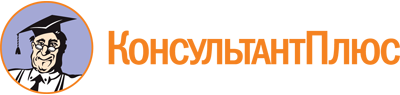 Закон Орловской области от 06.06.2013 N 1490-ОЗ
(ред. от 13.07.2022)
"Об ответственности за административные правонарушения"
(принят ООСНД 31.05.2013)Документ предоставлен КонсультантПлюс

www.consultant.ru

Дата сохранения: 09.02.2023
 6 июня 2013 годаN 1490-ОЗСписок изменяющих документов(в ред. Законов Орловской областиот 02.11.2013 N 1558-ОЗ, от 04.12.2013 N 1573-ОЗ, от 20.12.2013 N 1577-ОЗ,от 13.10.2014 N 1660-ОЗ, от 10.11.2014 N 1692-ОЗ, от 05.06.2015 N 1791-ОЗ,от 07.07.2015 N 1800-ОЗ, от 05.10.2015 N 1859-ОЗ, от 04.03.2016 N 1923-ОЗ,от 06.06.2016 N 1954-ОЗ, от 01.07.2016 N 2000-ОЗ, от 10.04.2017 N 2089-ОЗ,от 05.06.2017 N 2115-ОЗ, от 05.10.2017 N 2145-ОЗ, от 26.12.2017 N 2201-ОЗ,от 28.09.2018 N 2255-ОЗ, от 13.06.2019 N 2345-ОЗ, от 05.07.2019 N 2361-ОЗ,от 19.09.2019 N 2371-ОЗ, от 10.12.2019 N 2425-ОЗ, от 30.03.2020 N 2471-ОЗ,от 30.04.2020 N 2486-ОЗ, от 30.09.2020 N 2524-ОЗ, от 08.12.2020 N 2545-ОЗ,от 13.07.2022 N 2772-ОЗ,с изм., внесенными Законом Орловской области от 31.10.2017 N 2163-ОЗ,Решением Орловского областного суда от 07.11.2019 N 3а-105/2019)КонсультантПлюс: примечание.Закон Орловской области от 08.06.2007 N 684-ОЗ, отдельные положения которого пунктом 9 части 2 статьи 12.1 данного документа признаны утратившими силу, отменен Законом Орловской области от 03.07.2014 N 1637-ОЗ.